Centre page for resultsCentre page for results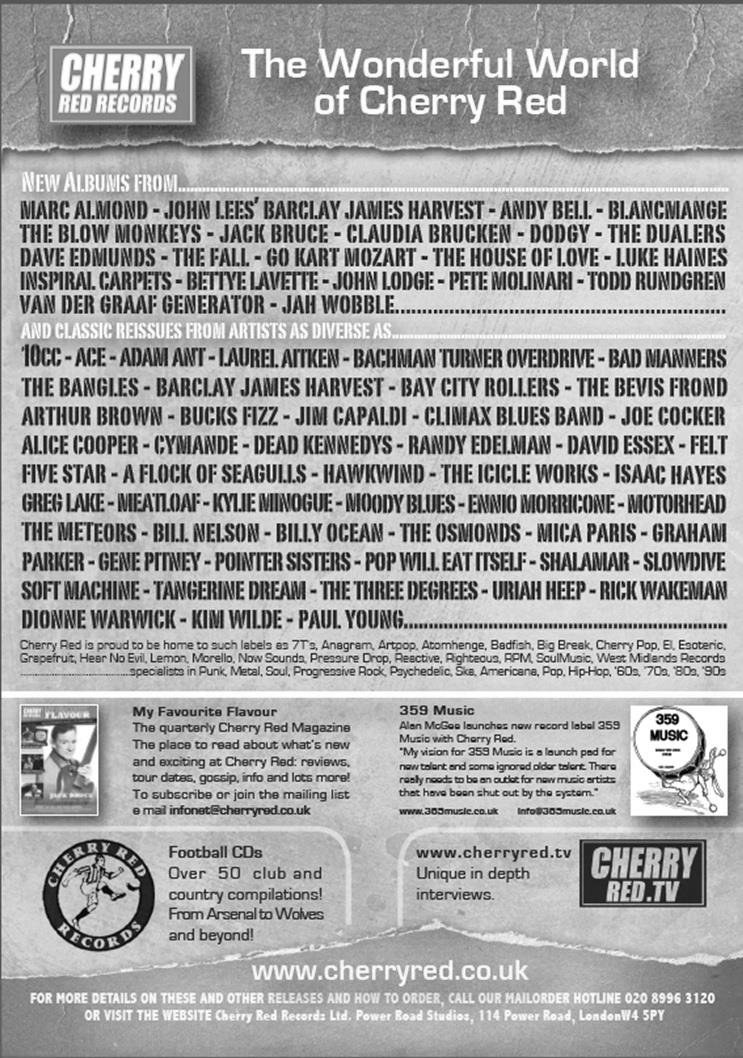 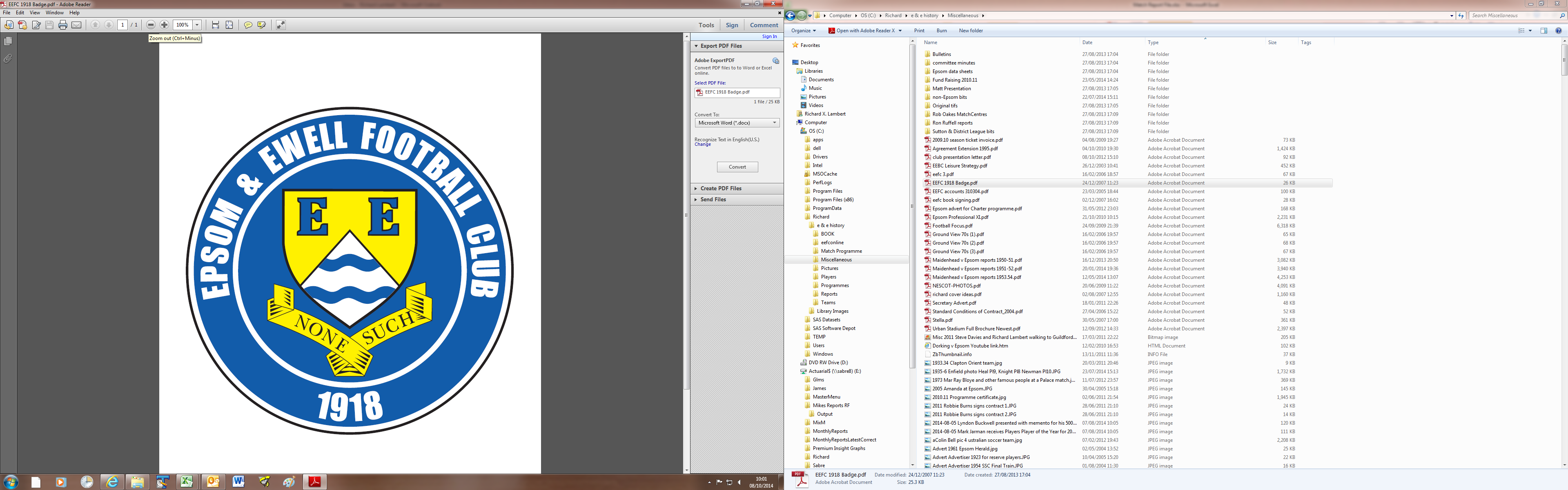  Epsom & Ewell F.C.vChertsey TownTuesday, 28th October 2014For our League match this evening we welcome the players, officials and supporters of Chertsey Town, along with today's match officials and of course our own regular supporters.Today’s visitors have suffered a particularly harrowing start to the season, having dropped down from the Southern League in May. I am sure that they hoped to be able to bounce back, but along with Guildford City they have found things a bit tougher than they were a few years ago when those two teams “ruled the League” so to speak.We have of course met on many occasions going back all the way to the late forties, and although we won our last meeting; a Surrey Senior Cup tie last season, it was not likely to have been a full strength team that we faced as it would not have been as important as their battle for League survival back then. Overall, we have a fairly poor record against them, although many supporters will recall a famous 3-2 win back in September 2009 with the last minute winner after trailing 2-0.    Our last home game was at home to Ashford Town (Middlesex) and we had a good go at them, but ultimately came up short by four goals to two. I actually thought we looked quite good in patches against a team that had a very strong defensive record.We followed that with a trip to Camberley Town where we were edged out by a goal to nil. Although these two matches may have ended in defeat, we were not outclassed in either and we can hopefully take those positives into tonight’s game and those to follow.This Saturday we visit Lingfield for a First Round F.A. Vase tie. With £900 to the winning team and an opportunity for progress, the exemption to this stage was earned by our third place finish last season. Hopefully when we are next gathered here I shall be able to report on a fine result.However, the date of our next home game is in doubt right now. We are technically scheduled to host Molesey here on Saturday 22nd November, although if we were to win at Lingfield, that day is when the next round of the Vase will be played. Molesey are already out, so we definitely have a game, but if we do get through and are drawn away, we won’t be here again until Tuesday 2nd December when we host Camberley Town in the Surrey Senior Cup. We also have a fortnight off between 1st and 15th November, assuming no Vase replay with Lingfield and our Frimley Green League Cup visit is on Tuesday 9th December. Additionally, the rearranged League game with Spelthorne Sports will take place here on Tuesday 16th December. Please keep checking the website www.eefconline.co.uk for amendments.Thanks for coming to watch. The club, Glyn and the boys value your support.Enjoy the game! Rich                                (Richard.c.lambert@gmail.com)         on Twitter   @EEFCOfficialFor our League match this evening we welcome the players, officials and supporters of Chertsey Town, along with today's match officials and of course our own regular supporters.Today’s visitors have suffered a particularly harrowing start to the season, having dropped down from the Southern League in May. I am sure that they hoped to be able to bounce back, but along with Guildford City they have found things a bit tougher than they were a few years ago when those two teams “ruled the League” so to speak.We have of course met on many occasions going back all the way to the late forties, and although we won our last meeting; a Surrey Senior Cup tie last season, it was not likely to have been a full strength team that we faced as it would not have been as important as their battle for League survival back then. Overall, we have a fairly poor record against them, although many supporters will recall a famous 3-2 win back in September 2009 with the last minute winner after trailing 2-0.    Our last home game was at home to Ashford Town (Middlesex) and we had a good go at them, but ultimately came up short by four goals to two. I actually thought we looked quite good in patches against a team that had a very strong defensive record.We followed that with a trip to Camberley Town where we were edged out by a goal to nil. Although these two matches may have ended in defeat, we were not outclassed in either and we can hopefully take those positives into tonight’s game and those to follow.This Saturday we visit Lingfield for a First Round F.A. Vase tie. With £900 to the winning team and an opportunity for progress, the exemption to this stage was earned by our third place finish last season. Hopefully when we are next gathered here I shall be able to report on a fine result.However, the date of our next home game is in doubt right now. We are technically scheduled to host Molesey here on Saturday 22nd November, although if we were to win at Lingfield, that day is when the next round of the Vase will be played. Molesey are already out, so we definitely have a game, but if we do get through and are drawn away, we won’t be here again until Tuesday 2nd December when we host Camberley Town in the Surrey Senior Cup. We also have a fortnight off between 1st and 15th November, assuming no Vase replay with Lingfield and our Frimley Green League Cup visit is on Tuesday 9th December. Additionally, the rearranged League game with Spelthorne Sports will take place here on Tuesday 16th December. Please keep checking the website www.eefconline.co.uk for amendments.Thanks for coming to watch. The club, Glyn and the boys value your support.Enjoy the game! Rich                                (Richard.c.lambert@gmail.com)         on Twitter   @EEFCOfficialCover photo this week by Gemma JarmanMatt Ferdinando scores our second goalin the League match against Ashford on 18th OctoberCover photo this week by Gemma JarmanMatt Ferdinando scores our second goalin the League match against Ashford on 18th OctoberCherry Red Records 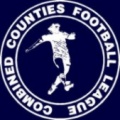 Combined Counties LeaguePremier Division Table 2014/15Cherry Red Records Combined Counties LeaguePremier Division Table 2014/15Cherry Red Records Combined Counties LeaguePremier Division Table 2014/15Cherry Red Records Combined Counties LeaguePremier Division Table 2014/15Cherry Red Records Combined Counties LeaguePremier Division Table 2014/15Cherry Red Records Combined Counties LeaguePremier Division Table 2014/15Cherry Red Records Combined Counties LeaguePremier Division Table 2014/15Cherry Red Records Combined Counties LeaguePremier Division Table 2014/15Cherry Red Records Combined Counties LeaguePremier Division Table 2014/15Cherry Red Records Combined Counties LeaguePremier Division Table 2014/15Cherry Red Records Combined Counties LeaguePremier Division Table 2014/15inc 25th October 2014PWDLFAPtsGDHA Cove151221351838+177/315/11 Ashford Town (Mx)141211391037+292-410/1 Molesey131003471530+3222/1128/2 Camberley Town15933301030+207/20-1 Windsor13922341229+223/111/4 Spelthorne Sports13823241726+711/113-0 Epsom & Ewell15627262220+4XX Colliers Wood United1562725252004/42-3 Mole Valley SCR15546283119-31-018/11 Hartley Wintney12615131619-321/21-2 Frimley Green14545263019-40-025/4 Bedfont Sports14617202719-70-120/12 Raynes Park Vale13535171918-20-127/12 Horley Town16448303616-62-26/4 Farnham Town16448233316-1017/12-0 Badshot Lea15438233215-921/313/12 Knaphill15438174015-2318/44-1 Chertsey Town14419183213-1428/1014/3 Westfield15339182912-1131/10-4 Guildford City163112244710-234-129/11 Hanworth Villa14221015318-166/125-2Lucky Day? – 28th OctoberPlayed 14 - Won 3 Drawn 3 Lost 8 - F 24 A 27 - PPG 0.86 - AwfulClub record against Chertsey TownPlayed 43 - Won 15 Drawn 5 Lost 23 - F 62 A 79 - PPG 1.16 - Below AverageLast visitTuesday 22nd October 2013 - Won 1-0 - Surrey Senior CupFirst Eleven Appearances  -  (max 19 inc Camberley)First Eleven Appearances  -  (max 19 inc Camberley)First Eleven Appearances  -  (max 19 inc Camberley)First Eleven Appearances  -  (max 19 inc Camberley)First Eleven Appearances  -  (max 19 inc Camberley)First Eleven Appearances  -  (max 19 inc Camberley)First Eleven Appearances  -  (max 19 inc Camberley)First Eleven Appearances  -  (max 19 inc Camberley)First Eleven Appearances  -  (max 19 inc Camberley)First Eleven Appearances  -  (max 19 inc Camberley)NameDebut2014/152014/152014/152014/15Career TotalsCareer TotalsCareer TotalsCareer TotalsNameDebutAppSubTotalGoalsAppSubTotalGoals BROWN Oshane*30/08/201420202020 CURRIE Sam04/08/201220209651012 DEAN Dan02/08/2014160160160160 DEWAR Ali29/10/2011527355318610 DOUGLIN Karl*03/08/201310114134414 DOWNS Carl*17/09/2011415094131072 EACOTT Michael02/08/2014170170170170 FARRELL Matt02/08/2014181192181192 FERDINANDO Matt20/09/201463916391 GAFFNEY Luke16/08/20149110091100 HARPER Tommy15/04/201410102130 HAYWARD Ben07/03/200750502412826918 HOADLEY Harry15/04/201461707180 HOUGH Kyle14/08/200717017527112283142 JARMAN Mark08/08/200935801345118576 MARVELL Dale15/01/20001051552604530585 MURPHY George28/03/2013141151555603 MUTIMA Lionel05/08/201442604260 NELMES Elliott*05/08/201420202020 PANAYI Anthony14/11/2010111120138151534 ROBINSON Matt01/12/201241505491 ROBINSON Sam22/10/20111211353644010 SHAW Ollie20/09/201407700770 SMITH Taylor02/08/2014120125120125 TANTON Matt02/08/2014112131112131 TAYLOR James26/08/2013121131297362 VAN GELDER Julian*12/09/200601100220 WHITE Sean02/08/20145712257122 Own Goal1  * Player has left the club  * Player has left the club  * Player has left the club  * Player has left the club  * Player has left the club  * Player has left the club  * Player has left the club  * Player has left the club  * Player has left the club  * Player has left the clubResults and FixturesResults and FixturesResults and FixturesCombined Counties League – Saturday 18th OctoberCombined Counties League – Saturday 18th OctoberCombined Counties League – Saturday 18th OctoberBadshot Lea5-0KnaphillCamberley Town3-0Raynes Park ValeEpsom & Ewell2-4Ashford Town (Mx)Frimley Green3-1WestfieldGuildford City2-3Bedfont SportsHartley Wintney1-2Farnham TownHorley Town1-5MoleseyMole Valley SCR1-0Colliers Wood UnitedSpelthorne Sports3-2CoveWindsor2-0Hanworth VillaCombined Counties League Cup Second Round – Tuesday 21st OctoberCombined Counties League Cup Second Round – Tuesday 21st OctoberCombined Counties League Cup Second Round – Tuesday 21st OctoberEversley & California2-4Ash UnitedWestfield4-0Farleigh RoversSurrey Senior Cup First Round – Tuesday 21st OctoberSurrey Senior Cup First Round – Tuesday 21st OctoberSurrey Senior Cup First Round – Tuesday 21st OctoberRaynes Park Vale2-0Chertsey TownSouth Park2-1Guildford CityCombined Counties League – Tuesday 21st OctoberCombined Counties League – Tuesday 21st OctoberCombined Counties League – Tuesday 21st OctoberHartley Wintney0-4WindsorMole Valley SCR2-5Horley TownSurrey Senior Cup First Round – Wednesday 22nd OctoberSurrey Senior Cup First Round – Wednesday 22nd OctoberSurrey Senior Cup First Round – Wednesday 22nd OctoberCroydon0-0+Colliers Wood UnitedColliers Wood United win 4-3 on penaltiesColliers Wood United win 4-3 on penaltiesColliers Wood United win 4-3 on penaltiesCombined Counties League – Saturday 25th OctoberCombined Counties League – Saturday 25th OctoberCombined Counties League – Saturday 25th OctoberAshford Town (Mx)3-1Mole Valley SCRBedfont Sports1-2Hartley WintneyCamberley Town1-0Epsom & EwellColliers Wood United2-3Badshot LeaCove2-1Horley TownFarnham Town2-1Spelthorne SportsHanworth Villa2-0Chertsey TownMolesey2-3Guildford CityRaynes Park Vale4-0Frimley GreenWestfield1-2KnaphillCombined Counties League – Tuesday 28th OctoberCombined Counties League – Tuesday 28th OctoberCombined Counties League – Tuesday 28th OctoberEpsom & EwellVChertsey TownMole Valley SCRVHartley WintneyWestfieldVWindsorF.A. Vase First Round – Saturday 1st NovemberF.A. Vase First Round – Saturday 1st NovemberF.A. Vase First Round – Saturday 1st NovemberAshford Town (Mx)VLoxwoodResults and FixturesResults and FixturesResults and FixturesF.A. Vase First Round – Saturday 1st NovemberF.A. Vase First Round – Saturday 1st NovemberF.A. Vase First Round – Saturday 1st NovemberColliers Wood UnitedVRingmerChertsey TownVHorley TownChessington & Hook UnitedVCamberley TownFarnham TownVAbingdon UnitedLingfieldVEpsom & EwellLittlehamptonVGuildford CityLordswoodVKnaphillPaghamVSpelthorne SportsRaynes Park ValeVWestfieldWindsorVHighworth TownCombined Counties League – Saturday 1st NovemberCombined Counties League – Saturday 1st NovemberCombined Counties League – Saturday 1st NovemberBadshot LeaVMole Valley SCRFrimley GreenVHartley WintneyF.A. Vase First Round – Sunday 2nd NovemberF.A. Vase First Round – Sunday 2nd NovemberF.A. Vase First Round – Sunday 2nd NovemberHorsham YMCAVBedfont SportsCombined Counties League Cup Second Round – Tuesday 4th NovemberCombined Counties League Cup Second Round – Tuesday 4th NovemberCombined Counties League Cup Second Round – Tuesday 4th NovemberCobhamVHorley TownSurrey Senior Cup Second Round – Tuesday 4th NovemberSurrey Senior Cup Second Round – Tuesday 4th NovemberSurrey Senior Cup Second Round – Tuesday 4th NovemberWokingVAshford Town (Mx)Combined Counties League – Tuesday 4th NovemberCombined Counties League – Tuesday 4th NovemberCombined Counties League – Tuesday 4th NovemberBadshot LeaVHartley WintneyBedfont SportsVRaynes Park ValeSpelthorne SportsVMoleseyWestfieldVCamberley TownCombined Counties League – Saturday 8th NovemberCombined Counties League – Saturday 8th NovemberCombined Counties League – Saturday 8th NovemberBadshot LeaVMoleseyCamberley TownVHanworth VillaColliers Wood UnitedVGuildford CityFarnham TownVWindsorFrimley GreenVCoveHartley WintneyVAshford Town (Mx)KnaphillVMole Valley SCRRaynes Park ValeVWestfieldSpelthorne SportsVChertsey TownCombined Counties League Cup Second Round – Tuesday 11th NovemberCombined Counties League Cup Second Round – Tuesday 11th NovemberCombined Counties League Cup Second Round – Tuesday 11th NovemberHanworth VillaVGuildford CityCombined Counties League – Tuesday 11th NovemberCombined Counties League – Tuesday 11th NovemberCombined Counties League – Tuesday 11th NovemberCoveVRaynes Park ValeMoleseyVWindsorFrom behind the goalEpsom & Ewell 2-4 Ashford Town (Mx)Combined Counties League – Premier DivisionSaturday 18th October 2014Ashford have just too much for the Salts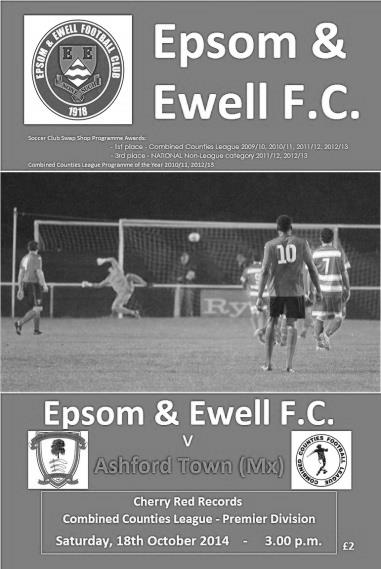 After a season where we had so far avoided many of the top teams, we faced second placed Ashford Town (Middlesex) at High Road, and although defeated, we became the first side to score twice against them since their opening day defeat and remained competitive throughout with the visitors only confirming their win three minutes from time.We continued with Tuesday's formation as Glyn named an unchanged eleven, although the opening exchanges were fairly even with nothing memorable to report. Unfortunately the first thing I had to write down was the opening goal for the visitors, which was scored in rather frustrating circumstances. An Ashford free kick for offside was taken to a team mate who then picked the ball up, clearly intending to take the kick further infield. Whether or not this was handball is a matter of opinion, but our players heard a whistle and rushed towards the ball. However, the referee had not blown for a handball, he had blown to indicate the free kick to Ashford and it was then quickly taken with our players out of position, and although we did regain possession briefly, Dan Dean's clearance was charged down by Dan Fleming who then reached the loose ball just ahead of Michael Eacott to score in the fifteenth minute.With Ashford's excellent defensive record (seven goals conceded in twelve League matches) you felt that it would be difficult to bounce back, especially with two big attacking threats Taylor Smith and Dale Marvell absent. Their two central defenders Jack Mullen and Russell Canderton were getting to everything first, even when they didn't really want to, but more of that later. In trying to pull the goal back, Matt Farrell headed just over the bar from a Dean cross from the left that the visiting keeper Tyler Tobin had misjudged, clearly not realising that Farrell would reach it. Then Matt Robinson was brought down in the act of shooting and brother Sam fired a powerful free kick but it was blocked by Alex Fisher and cleared. Then after 33 minutes Sam Robinson tried his luck from twenty five yards but unlike his stunning goal on Tuesday his shot cleared the bar by a couple of feet with Tobin beaten.The visitors were not without threat and they could have scored a second when a low shot was just wide of Eacott's right hand post before a bout of panic defending deep in our area which was a bit nervy. Still we then broke away and Matt Robinson, linking well with Kyle Hough set him through on the left. He got there ahead of Tobin, and as the keeper slippedhe headed for goal, clearly looking for a shot. However, the angle was not great and he squared the ball for one of our players to strike, only for Mullen to get there first and volley the ball into his own net from six yards for our equaliser in the 39th minute.We have a young side ad occasionally they will make what Americans would call "rookie mistakes". Unfortunately it was one of these that caused our undoing less than a minute later. We pressed, full of confidence after scoring, but the ball fell to Matt Ferdinando on the edge of the area and with three players left of him, he tried something different and lost the ball, leaving us badly exposed on the counter attack. As the ball spread left our remaining players got dragged across so that when the ball was played back out to the right, Mark Bitmead was there on his own to stroke the ball past Eacott for Ashford to restore their lead. It got worse three minutes later when more space was found on the right and the ball was played in for Fleming to score his second goal and Ashford's third in the 43rd minute.We had a scare at the start of the second half when a right footed shot from the visitors went out for a goal kick after striking our post but we were soon back on the attack, and after 51 minutes a poor defensive header was intercepted by Hough who went wide but found his effort blocked low by Tobin. Hough had another half chance minutes later when Sam Robinson put him through but he was wide and screwed his shot across goal, but too far ahead of the advancing Sean White who by now had moved more from a wing back to an outright winger by this stage. After 65 minutes we had another winger on as Ali Dewar went on the left wing in relief of Gaffney. It was good to see him back after illness and he made some dangerous passes in the time he was on the pitch. In the 68th minute it was Mullen's defensive partner Canderton that reached one of Dewar's low crosses ahead of the rest but like Mullen he turned it goalwards by accident, requiring Tobin to make his smartest save of the game. We continued to press and were rewarded for our endeavours after 75 minutes when a deep right wing cross from White was headed back across goal by Sam Robinson and the incoming Ferdinando was able to glance the ball over the line for his first goal for the club. Hough's next chance from a Dewar cross was just too high for him and he was unable to get the header on target. Robinson then got a low volley on target but with Epsom players rushing in for any fumble, Tobin did well to hold on to the ball.Eacott was back in action; having tipped over a free kick earlier, his low save from another Fleming attempt was superb. However, their striker was not to be denied his hat trick when he found some space in the 87th minute and buried his shot clinically.There was one final incident of note which soured the atmosphere which was when Ashford substitute Conor Moody made a very late challenge on Eacott that left him requiring treatment. The referee produced the straight red card, although the sight of some of the visiting supporters applauding him off the pitch following his virtual assault was a bit classless. It was a pity that such an entertaining encounter would end that way. On balance I feel that the visitors deserved the three points but over the game we gave them much to think about and with a little more composure and experience we would have been the team winning this match. We'll see if we can get any closer when we meet again in January.Team: Michael Eacott, Sean White, Luke Gaffney, George Murphy, Anthony Panayi ©, Dan Dean, Matt Ferdinando, Matt Farrell, Matt Robinson, Kyle Hough, Sam RobinsonSubs: Ali Dewar for Gaffney (65), Mark Jarman for M.Robinson (72)From behind the goalCamberley Town 1-0 Epsom & EwellCombined Counties League – Premier DivisionSaturday 25th October 2014Krooners edge dull encounter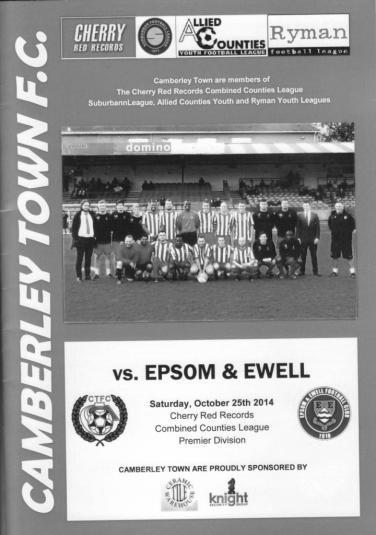 The Salts faced their second title contender in a week when we travelled a well known route to Krooner Park, home of Camberley Town on Saturday and for the second time we came up short, although as with the defeat against Ashford Town, we weren't second best by much.The continuing absence of Taylor Smith meant a start for Mark Jarman while Ali Dewar returned to the starting eleven at the expense of the suspended Sam Robinson and his brother Matt Robinson dropped into a right midfield position. At the back Dan Dean and Luke Gaffney were absent and Sean White sat on the bench as James Taylor came in as a regulation right back with the returning Matt Tanton in at left back of a 4-4-2 formation. On the bench Manager Glyn Mandeville was away so Matt Smith had his first chance to take charge of the team.This was not a game for the purists. Camberley are a big physical side that play to their strengths while our boys clearly don't usually play in that style. However, by the end of the game we found ourselves trying the same thing and Kyle Hough and Jarman found themselves looking up a bit too often for their service,  which along with a solid defensive performance by our defence ensured that neither team managed a single effort on target in the second half.There were more opportunities for both sides in the first half although apart from a five minute spell of real threat for us the danger came mostly from the home team. Michael Eacott was in action after just five minutes when a shot came at him and six minutes later a Camberley free kick just cleared our crossbar. Eacott had to parry a powerful shot after seventeen minutes before two almost identical attacks on their right wing resulted in attempts on goal that our keeper was able to deal with fairly comfortably.After 29 minutes we worked our first real chance of the match when Taylor sent in a dangerous cross from the right but Hough was unable to control the ball withoutmaybe realising how much space he had at the time and the ball dribbled out for a goal kick. Within a minute Tanton had made similar inroads down the left. He laid the ball back to Matt Farrell whose deep cross was met by Robinson just beyond the far post but his shot was just the wrong side of the junction of post and bar.This really was a good period of the match for us. With two of the Matt's; Ferdinando and Farrell beginning to get on top in midfield we started to make some more chances. After 37 minutes Dewar broke through on the left and the home defence opened up. All that was required was for our winger to get the ball across the face of goal where Hough was waiting along with the incoming Farrell, but their defender was able to block the ball and the danger was cleared. Not for long though as Jarman fed Robinson who got away on the right and shot across goal but Dewar was unable to get a good touch on the ball from close range. Jarman then found Hough moments later and he got the ball to Robinson on the right who shot hard and low at goal but his effort was pushed away by their keeper Bradshaw with Jarman unable to do anything from wide with the loose ball.The home side weathered the storm though and nearly scored with a header that was just over the bar with Eacott appearing to be fouled in the process and after 42 minutes they scored what would prove to be the only goal of the game. It was a form of redemption for their scorer Jamie Hoppitt who had been sent off the last time we visited. A good move on the left resulted in a low delivery but we only half cleared the danger and he forced the loose ball just inside Eacott's right hand post.Straight from the restart we made a good chance when Jarman got through on goal but he was held up by the defender and then tackled by Bradshaw without managing to get a shot in. Regrettably we failed to hit the target in the second half, although the home side threatened rarely themselves with just a free kick headed off target to either side's credit while Dewar had a powerful shot that just cleared the bar from the edge of the area, but the second half was an uninteresting spectacle with much of the play confined to midfield.It is fair to say that the home side deserved the points. They created more in the first half and did enough to stop us when we got up a head of steam towards the end of the opening period. However, if I had to compare Camberley with Ashford I would say that the latter's firepower make them the team to watch. Camberley may not be so attractive to the eye but they will be thereabouts again this season.For our part we now face Chertsey Town before we travel to Lingfield for the important Vase tie and we need to get back on the winning trail as soon as possible.Team: Michael Eacott, James Taylor, Matt Tanton, George Murphy, Anthony Panayi ©, Matt Ferdinando, Matt Robinson,  Matt Farrell, Mark Jarman, Kyle Hough, Ali DewarSubs: Dale Marvell for Jarman (74), Sean White for Dewar (79), Ollie Shaw for M.Robinson (90)Club Records   -   28th OctoberClub Records   -   28th OctoberClub Records   -   28th OctoberClub Records   -   28th OctoberClub Records   -   28th OctoberClub Records   -   28th OctoberClub Records   -   28th OctoberDateDayCompetitionOpponentsScorers28/10/33SatF.A. Cup 3qABeddington Corner4-2A.Rance, L.Marlow, L.Graves, J.Jones28/10/50SatSurrey Senior Cup 3qHDevas Institute3-2S.Faggetter, P.Jordan, F.Boatwright (pen)28/10/61SatAmateur Cup 2qHAddlestone1-3B.Robinson28/10/67SatSurrey Senior Cup 2qHBanstead Athletic1-2+o.g.28/10/72SatAthenian League 2AEdgware1-1B.Langton28/10/78SatIsthmian League 1AMaidenhead United0-128/10/80TueIsthmian League 1HKingstonian2-2A.Venturini (pen), T.Coombe28/10/85MonIsthmian League Premier DivisionADulwich Hamlet3-5R.Kidd (pen), T.Tuite, P.Kemp28/10/89SatIsthmian League 2sAEastbourne United0-128/10/95SatIsthmian League 3ATring Town1-1S.Smith28/10/97TueSurrey Senior Cup Preliminary RoundHEgham Town1-3D.Arkwright28/10/03TueIsthmian League Cup Preliminary RoundHWaltham Forest0-128/10/06SatCombined Counties Premier DivisionHWembley2-3D.Marvell, A.Pero28/10/08TueCombined Counties Premier DivisionAWembley5-0K.Hough (2), R.Burns (2), D.MarvellHistorical DecadesHistorical DecadesHistorical DecadesHistorical DecadesHistorical DecadesHistorical DecadesHistorical Decades  90 years ago – Epsom Town  90 years ago – Epsom Town  90 years ago – Epsom Town  90 years ago – Epsom Town  90 years ago – Epsom Town  90 years ago – Epsom Town  90 years ago – Epsom Town25/10/24SatAmateur Cup 2qHWest Norwood3-0R.Marlow (2), T.Kirk  80 years ago – Epsom F.C.  80 years ago – Epsom F.C.  80 years ago – Epsom F.C.  80 years ago – Epsom F.C.  80 years ago – Epsom F.C.  80 years ago – Epsom F.C.  80 years ago – Epsom F.C.27/10/34SatLondon LeagueAGrays Athletic2-2J.O'Connor, E.Hannam  70 years ago – War time Epsom Town  70 years ago – War time Epsom Town  70 years ago – War time Epsom Town  70 years ago – War time Epsom Town  70 years ago – War time Epsom Town  70 years ago – War time Epsom Town  70 years ago – War time Epsom Town28/10/44SatSouth Eastern CombinationHTooting & Mitcham United1-4H.Bridge  60 years ago – Epsom F.C.  60 years ago – Epsom F.C.  60 years ago – Epsom F.C.  60 years ago – Epsom F.C.  60 years ago – Epsom F.C.  60 years ago – Epsom F.C.  60 years ago – Epsom F.C.30/10/54SatCorinthian LeagueAMaidstone United1-4R.Ballard  50 years ago – Epsom & Ewell  50 years ago – Epsom & Ewell  50 years ago – Epsom & Ewell  50 years ago – Epsom & Ewell  50 years ago – Epsom & Ewell  50 years ago – Epsom & Ewell  50 years ago – Epsom & Ewell31/10/64SatSurrey Senior Cup 2qAWestfield1-5D.Bruce  40 years ago – Epsom & Ewell  40 years ago – Epsom & Ewell  40 years ago – Epsom & Ewell  40 years ago – Epsom & Ewell  40 years ago – Epsom & Ewell  40 years ago – Epsom & Ewell  40 years ago – Epsom & Ewell26/10/74SatF.A. Vase 1HReigate Priory4-0D.Worby, J.Eales (2), P.Walker  30 years ago – Epsom & Ewell  30 years ago – Epsom & Ewell  30 years ago – Epsom & Ewell  30 years ago – Epsom & Ewell  30 years ago – Epsom & Ewell  30 years ago – Epsom & Ewell  30 years ago – Epsom & Ewell27/10/84SatIsthmian League Premier DivisionABillericay Town0-1  20 years ago – Epsom & Ewell  20 years ago – Epsom & Ewell  20 years ago – Epsom & Ewell  20 years ago – Epsom & Ewell  20 years ago – Epsom & Ewell  20 years ago – Epsom & Ewell  20 years ago – Epsom & Ewell26/10/94WedIsthmian League 3ACollier Row1-5A.Nimmo  10 years ago – Epsom & Ewell  10 years ago – Epsom & Ewell  10 years ago – Epsom & Ewell  10 years ago – Epsom & Ewell  10 years ago – Epsom & Ewell  10 years ago – Epsom & Ewell  10 years ago – Epsom & Ewell27/10/04WedIsthmian League Cup 1HWitham Town1-2A.StonesHistory Corner – 28th October90 years ago this week we played our very first Amateur Cup tie against West Norwood, winning 3-0. Having a bye in the first qualifying round, we were drawn at home but our ground at Horton Hospital Sports Grounds was not enclosed and we were unable to take a gate. As a result we were obliged to switch the tie to their home venue of Gorringe Park but it made no difference in the end as the Athenian League side, two levels above us, were beaten comfortably, although Redhill ended the interest by five clear goals in the next round. 80 years ago this week we had another fixture that required a switch. This time it was an away game at Beddington Corner and it was a big F.A. Cup tie so with their inability to collect a gate the match was switched to West Street. Our 4-2 win would enable us to enter the final qualifying round for the first time, but more about that in the next home programme!70 years ago today our war time team hosted Tooting & Mitcham United, the form team in those days, and they defeated us by four goals to one with Bob Parker scoring all four for them.47 years ago today we hosted Banstead Athletic in the Surrey Senior Cup. Playing for them was Ernie Watkins, who had been released by Epsom in 1960 on the basis that he was a bit too old! After seven further years at Merland Rise, the forty-seven year old was made Captain for the day and played brilliantly throughout a match that required extra time as they defeated us 2-1. How about that for revenge!40 years ago this week the famous run began when we hosted tiny Reigate Priory at West Street and defeated them 4-0 in the First Round of a new competition, the F.A. Vase. It didn’t mean much at the time, sandwiched in between two matches where we had scored nine, but it would turn out to become far more important as the season went on. (see programme right)6 years ago today we won our first match at Wembley’s Vale Farm ground since 1962. We had started the season with an eleven match unbeaten run but with our record at Wembley, we had to be clinical, and we were, leading in the first minute and 4-0 at half time, finishing up as 5-0 winners and sitting on top of the table. It all went pear shaped four days later as we lost at North Greenford and we finished fourth in the end.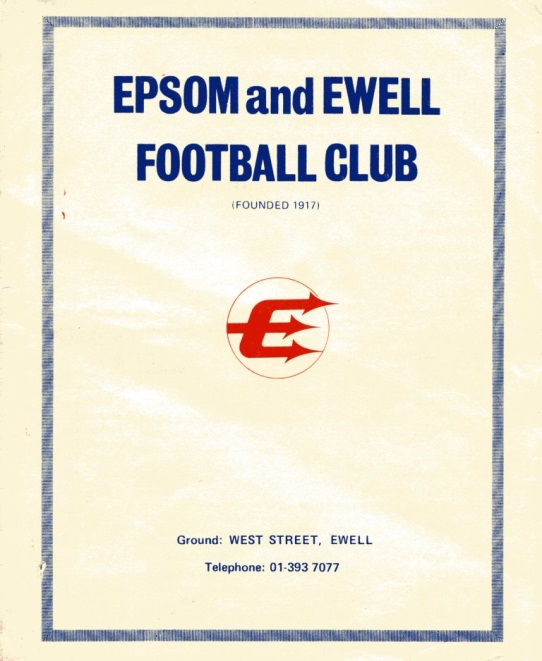 Chertsey Town – HistoryOrganised football was evident in Chertsey well over a century ago but county affiliation did not take place immediately. The official founding of the club took place in 1890 when matches were played in the West Surrey League. The first success came in 1897 when the Surrey Junior Cup was secured. A one year gap took place before football resumed in the same competition which eventually became the East and West Surrey League. 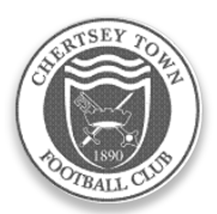 A further halt in football took place during the Great War but soon after, in 1919, the club joined the Surrey Intermediate League where it stayed uneventfully, until 1939 and a further break. An invitation to become founder members of the Surrey Senior League was not taken up in 1923 but membership was later assumed, on attaining senior status in 1946.The club has played at various locations within the parish (Willow Walk, Free Prae Road, Stained Lane and Chilsey Green Road) before settling down at the present home in 1929. The suffix ‘Town’ was added to its title some 21 years later. The ground was donated by Sir Edward Stern as a football ground to the ‘premiere club in the parish’. Next door, a similar trust provides facilities for Chertsey Cricket Club. The main stand was constructed in the mid fifties; the original clubhouse added in 1960 and the first covered enclosure was built some three years later. Cover behind one goal was added in 1994. Although Chertsey gained membership of the Surrey Senior League immediately after the Second World War, it was not until the 1959/60 season that success came with the league championship. This was repeated twice in the next three years, a halcyon period when the League Cup was also won on three occasions. Due to the static nature of amateur football in those days, the club could not progress to the preferred Corinthian League so, in 1963, it was controversially decided to turn professional and enter the Metropolitan League. Although an entertaining three years were then enjoyed, the cost was too much to bear and a return to lower levels of the Greater London League for one season occurred before a further shift to the Spartan League was made in 1967.Indifferent results then dogged the club for almost two decades. This situation was briefly relieved in 1974/75 when the club were League and League Cuprunners up to an up and coming Farnborough Town. Meanwhile, the fabric of the club was being built up behind the scenes and despite the lack of prominence on the park, movement was made via the London Spartan (1975/76) and Athenian leagues through to the Isthmian family with a place in Division Two South in 1984. Instant relegation to the Combined Counties League was suffered but, a rejuvenated side won promotion back to the Isthmian ranks within the year winning the League Cup on the way.The club was rewarded with good league positions but further promotion denied at first. The worst season after returning to the Isthmians came when the two Division Twos were split in 1991 and a place in the new Division Three had to suffice. The position was quickly rectified with a runner’s up slot in 1992. The club also reached the quarter finals of the FA Vase, emulating a similar performance in 1987/88. One year later 102 points and a runner’s up promotion place to Division One was nailed. The League Cup was also secured together with the Carlsberg trophy in the same campaign along with the League Charity Shield.Only one campaign was required in Division One before further promotion to the Premiere Division. The first season at that level was one of consolidation but the second was more difficult. A late rally was experienced, but was insufficient to avoid the drop to Division One. Two subsequent Division One campaigns were comfortable but the third proved too difficult after a very poor first half of the season.Relatively respectable positions were attained for the next two seasons and then a return to Division One, taking a place in the revised south section in the Isthmian re-organisation. The side was not able to compete at this level and relegation to Division Two was suffered in 2003. With the dissolution of the division, the club was allocated to Combined Counties in 2006. Promotionally hopeful situations were created regularly over the five terms in that competition. Finishing as runners up in 2011 was good enough on that occasion to secure promotion to Division One Central of the Southern League. Unspectacular, but safe, performances were achieved for two seasons but the relegation was suffered at the end of last season, and with it a return to the Combined Counties League.The team manager’s role was taken over in the 2014 close season by Kim Harris. The Chairman is Steve Powers.EL Records Premier Challenge CupEL Records Premier Challenge CupEL Records Premier Challenge Cup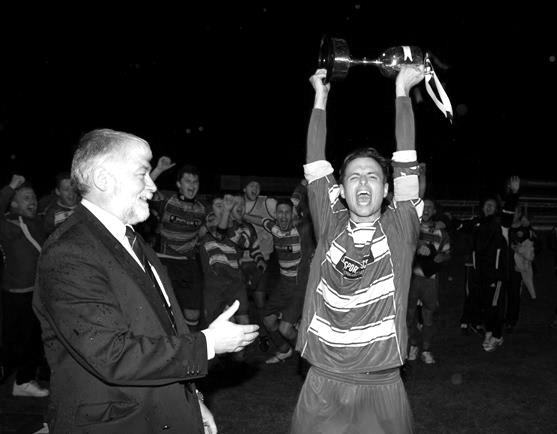 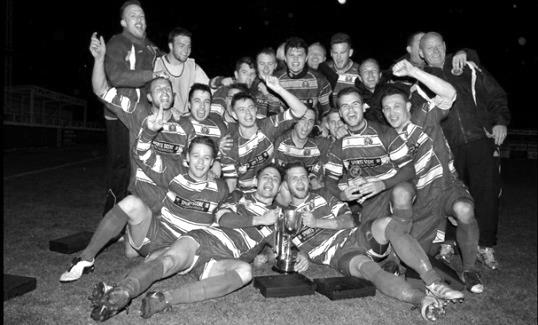 Second RoundSecond RoundSecond RoundAlton Town13/12Farnham TownAshford Town (Mx)5-0CB Hounslow UnitedBadshot Lea10-2DorkingBedfont Sports 1-1+CoveCove won 4-1 on penaltiesCove won 4-1 on penaltiesCove won 4-1 on penaltiesCamberley Town0-0+MoleseyCamberley Town won 3-0 on penaltiesCamberley Town won 3-0 on penaltiesCamberley Town won 3-0 on penaltiesChertsey Town 0-7WindsorCobham4/11Horley TownColliers Wood United3-0Bedfont & FelthamEpsom & Ewell2-1KnaphillEpsom Athletic19/11Banstead AthleticEversley & California2-4Ash UnitedFrimley Green1-0+Spelthorne SportsHanworth Villa11/11Guildford CitySheerwater1-6Mole Valley SCRWestfield4-0Farleigh RoversWorcester Park29/11Chessington & Hook UnitedThird RoundThird RoundThird RoundWestfield 18/11CoveBadshot LeaVHanworth Villa / Guildford CityWorcester Park / Chessington & HookVEpsom Athletic / Banstead AthleticAlton Town / Farnham TownVMole Valley SCRFrimley Green9/12Epsom & EwellWindsor2/12Ash UnitedColliers Wood UnitedVCobham / Horley TownCamberley Town9/12Ashford Town (Mx)Player SponsorshipHere is the latest list showing all of the players and Management available for sponsorship. Sponsorship costs £40 so if you want to help the club, the player and get your name in the programme for the season, just let us know.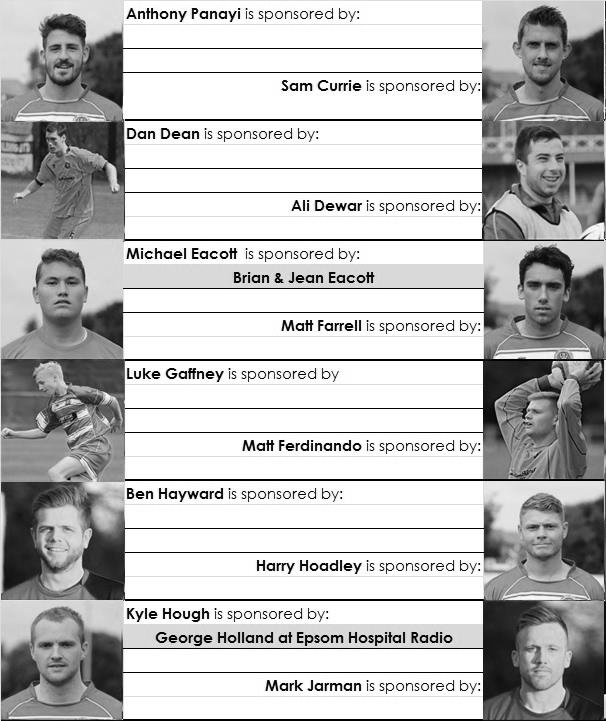 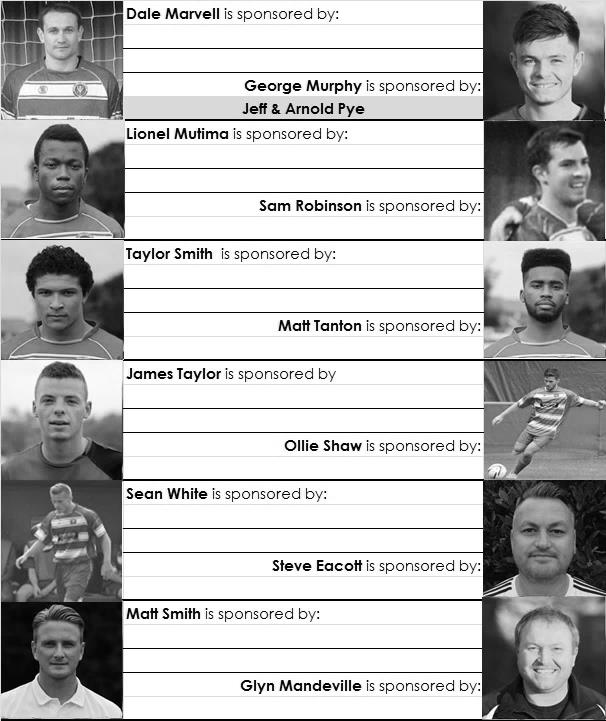 We are not fussy; we’ll take cash or a cheque! Any donation will help the club and is much appreciated.Every Opponent A-Z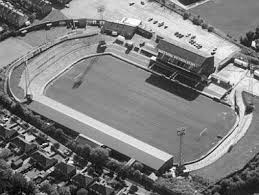 Over the years we have played many, many different opponents. Exactly how many is a difficult question, as it all depends on your definition. Are Camberley & Yorktown different to Camberley Town, or are Epsom Town different to Epsom F.C. or Epsom & Ewell F.C.?In my analysis I have classed them as the same team, and will work through them all from A to Z. Some we have played many times, whilst others we have met maybe just once or twice. Enjoy!Maidstone United: Played 14 - W5 D2 L7 - F31 A33 - PPG - 1.21 - Below Average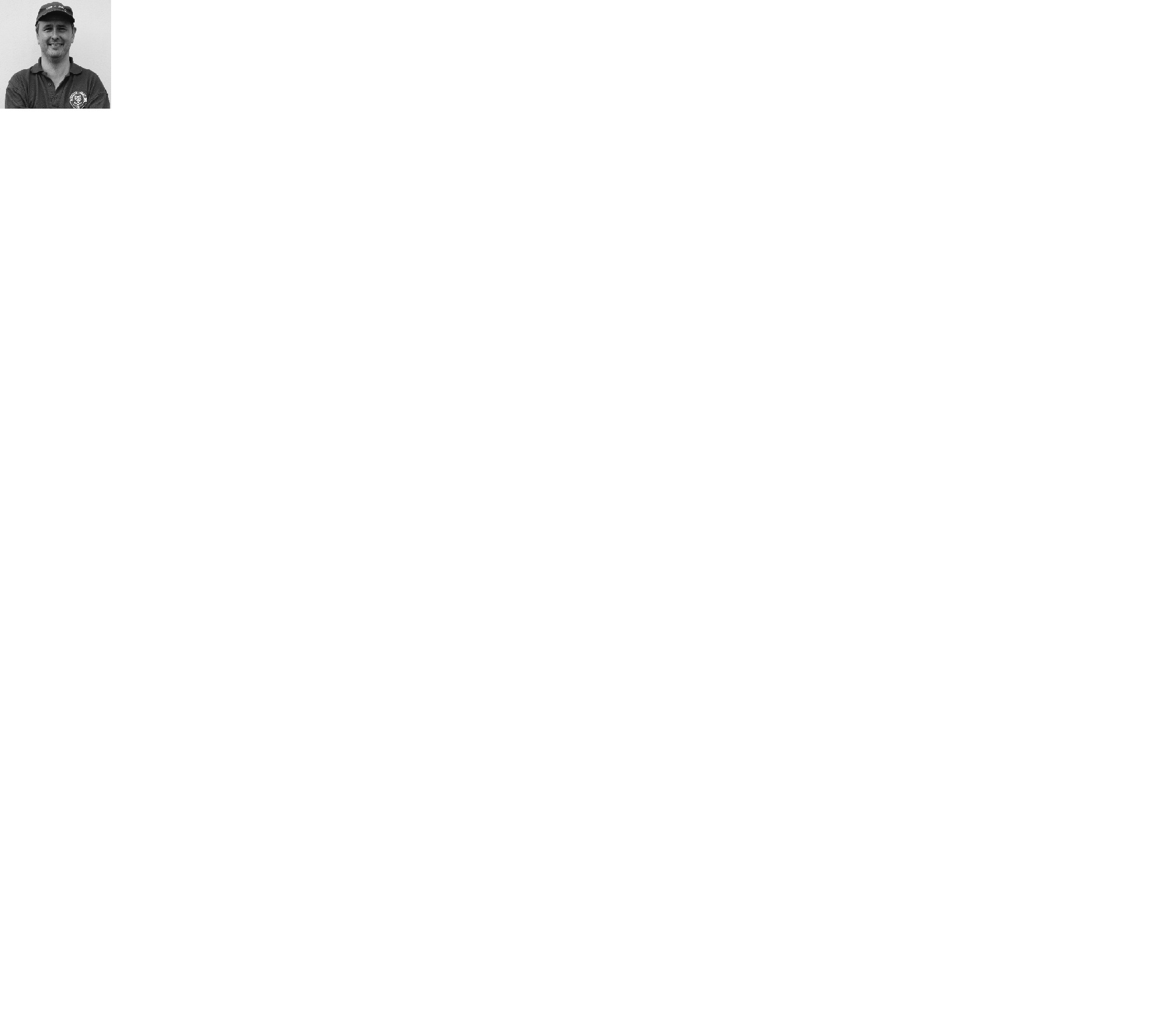 The old Maidstone United ground at London RoadIt may be hard to believe but back in the fifties, both we and Maidstone United were at the same level and competed in seven seasons of Corinthian League football.We first met in season 1950/51 when Maidstone had the misfortune to finish at the foot of the table. Bizarrely though, their Reserves were Champions of their Section!Their Captain at the time was one Gordon Jago, who would go on to become Millwall Manager, famously returning to our club in 1975 to sign Trevor Lee and Phil Walker. But they were a poor side that season and a Freddie Boatwright hat trick helped us on our way to a 6-2 win at West Street the first time that we met, on 23rd December 1950.The return fixture finished 3-3 on our first visit to London Road after we recovered a 3-1 half time deficit, but although we didn’t know it at the time, this would be as close as we would get to ever winning there as six losses from six trips would be our return fromthat point. At West Street though, our ground was like a fortress and it would not be until their seventh and final visit that they would succeed there, following five Epsom wins and a draw, most notably a 5-0 thrashing on 3rd December 1955.The final season of meetings, 1956/57 needs further description. Our final visit to London Road started badly as we trailed 3-0 early on, but striker Johnny Bangs scored a hat trick on his debut to level the scores before we fell away at the end to lose 5-3. Our final meeting on 4th May was a real anti-climax. We were in with a shout of the Corinthian League double with a week to go. However, a 2-0 loss to Maidenhead United was then followed by home and away defeats to Eastbourne which meant that by the time we faced the Stones we could no longer win the title. This was embarrassing as the programme had to go to the printers before the final Eastbourne match and was classed as a “souvenir programme” on the cover to mark something that wouldn’t occur! Maidstone then won 3-1 and moved up to the Athenian League for two years before becoming an Isthmian League club, a Southern League club, an Alliance Premier League club and a Football League club in that order before it all came crashing down around them, leading to their departure from London Road to Watling Street, home of Dartford F.C. who they promptly took under with them in 1992!Nine long years passed before the name of Maidstone United resurfaced in the Kent League. The club had reformed almost immediately, under the name of Maidstone Invicta, and were playing next door to the old London Road stadium, on the old reserve pitch. When they rejoined the Kent League they had to have a ground of a sufficient standard and shared with Sittingbourne. After a year, both they and their landlords decamped from the vast Central Park to the more compact but cheaper to run Bourne Park sitting in its shadow. They rejoined the Isthmian League in 2006 and their new Gallagher Stadium (pictured) complete with 3g pitch facility opened in July 2012. They currently lead the way both on the pitch and off it and have recently persuaded the Conference to accept 3g surfaces. Just as well as they could be in the Conference South next season!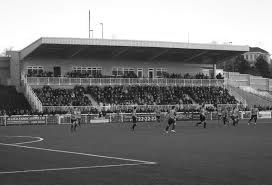 Match and Ball Sponsorships – 2014/15Match and Ball Sponsorships – 2014/15Match and Ball Sponsorships – 2014/15Match and Ball Sponsorships – 2014/15OpponentDateMatch SponsorBall SponsorRaynes Park Vale05/08/14Club President - Stella LamontClub President - Stella LamontHorley Town25/08/14Epsom & Ewell F.C. Management CommitteeEpsom & Ewell F.C. Management CommitteeCroydon (FAC)30/08/14Media Officer - Richard LambertMedia Officer - Richard LambertFrimley Green13/09/14Dave Gaffney and friendsDave Gaffney and friendsGuildford City30/09/14The Jarman familyThe Jarman familyMole Valley SCR07/10/14Mark and Carmel MurphyMark and Carmel MurphyBedfont Sports11/10/14Epsom & Ewell F.C. ColtsEpsom & Ewell F.C. ColtsKnaphill (LC)14/10/14Geoff and Steve DykeGeoff and Steve DykeAshford Town (Mx)18/10/14The Building Shop, BookhamThe Building Shop, BookhamChertsey Town28/10/14In Memory of Bob BexleyIn Memory of Bob BexleyMolesey22/11/14Provisional and dependent on any Vase progressProvisional and dependent on any Vase progressCamberley Town (SSC)02/12/14Hanworth Villa06/12/14Windsor03/01/15Farnham Town17/01/15Westfield31/01/15Camberley Town07/02/15Hartley Wintney21/02/15Cove07/03/15Badshot Lea21/03/15Colliers Wood United04/04/15Knaphill18/04/15Spelthorne SportstbaFor League, League Cup and Surrey Senior Cup Matches:Match sponsorship - £40.00 Match ball sponsorship - £25.00.Combined Offer of Match and Match Ball sponsorship for £55.00.For F.A. Cup and F.A. Vase  matches:Match sponsorship - £50.00 Match ball sponsorship - £30.00.Combined Offer of Match and Match Ball sponsorship for £65.00.----------------------------------------------------------------------------------------------------------------------------Sponsorship includes Admission, programmes, advertising (if required) and hospitality.If you are interested, just speak to a Committee Member, you know where we are!Alternatively, drop me an email at: richard.c.lambert@gmail.comFor League, League Cup and Surrey Senior Cup Matches:Match sponsorship - £40.00 Match ball sponsorship - £25.00.Combined Offer of Match and Match Ball sponsorship for £55.00.For F.A. Cup and F.A. Vase  matches:Match sponsorship - £50.00 Match ball sponsorship - £30.00.Combined Offer of Match and Match Ball sponsorship for £65.00.----------------------------------------------------------------------------------------------------------------------------Sponsorship includes Admission, programmes, advertising (if required) and hospitality.If you are interested, just speak to a Committee Member, you know where we are!Alternatively, drop me an email at: richard.c.lambert@gmail.comFor League, League Cup and Surrey Senior Cup Matches:Match sponsorship - £40.00 Match ball sponsorship - £25.00.Combined Offer of Match and Match Ball sponsorship for £55.00.For F.A. Cup and F.A. Vase  matches:Match sponsorship - £50.00 Match ball sponsorship - £30.00.Combined Offer of Match and Match Ball sponsorship for £65.00.----------------------------------------------------------------------------------------------------------------------------Sponsorship includes Admission, programmes, advertising (if required) and hospitality.If you are interested, just speak to a Committee Member, you know where we are!Alternatively, drop me an email at: richard.c.lambert@gmail.comFor League, League Cup and Surrey Senior Cup Matches:Match sponsorship - £40.00 Match ball sponsorship - £25.00.Combined Offer of Match and Match Ball sponsorship for £55.00.For F.A. Cup and F.A. Vase  matches:Match sponsorship - £50.00 Match ball sponsorship - £30.00.Combined Offer of Match and Match Ball sponsorship for £65.00.----------------------------------------------------------------------------------------------------------------------------Sponsorship includes Admission, programmes, advertising (if required) and hospitality.If you are interested, just speak to a Committee Member, you know where we are!Alternatively, drop me an email at: richard.c.lambert@gmail.comClub Directory ASHFORD TOWN (Mx) Telephone: 01784-245908 - Ground: The Robert Parker Stadium, Short Lane, Stanwell. TW19 7BH - Colours: Tangerine & White Stripes/Black/Tangerine BADSHOT LEA Telephone: 01252-320385 - Ground: Ash United FC, Shawfield Stadium, Youngs Drive, Shawfields Road, Ash, Hampshire. GU12 6RE - Colours: Claret/White/Claret BEDFONT SPORTS Telephone: 0208-831-9067 - Ground: Bedfont Sports Club, Hatton Road, Bedfont, Middx TW14 8JA - Colours: Red & Black Hoops/Black/Red & Black HoopsCAMBERLEY TOWN Telephone: 01276-65392 - Ground: Krooner Park, Wilton Road, Camberley, Surrey. GU15 2QW - Colours: Red & White Stripes/Blue/Red CHERTSEY TOWN Telephone: 01932-561774 - Ground: Alwyns Lane, Chertsey, Surrey. KT16 9DW Colours: Royal Blue & White Stripes/Royal Blue/Royal Blue COLLIERS WOOD UNITED Telephone: 0208-942 8062 - Ground: Wibbandune Sports Ground, Lincoln Green, Opposite 199-213, Robin Hood Way, Wimbledon. SW20 0AA - Colours: Blue & Black Stripes/Black/Black COVE Telephone: 01252-543615 - Ground: Oak Farm Fields, 7 Squirrel Lane, Cove, Farnborough, Hampshire. GU14 8PB - Colours: Yellow/Black/Yellow EPSOM & EWELL Telephone: 01737-553250 - Ground: Chipstead FC, High Road, Chipstead, Surrey. CR5 3SF - Colours: Royal Blue & White Hoops/Royal Blue/Royal Blue & White Hoops FARNHAM TOWN Telephone: 01252-715305 Ground: Memorial Ground, Babbs Mead, West Street, Farnham, Surrey. GU9 7DY Colours: - Claret & Sky Blue /White/ Claret & Sky BlueFRIMLEY GREEN Telephone: 01252-835089 - Ground: Frimley Green Recreation Ground, Frimley Green Road, Frimley Green, Camberley, Surrey. GU16 6JY - Colours: Blue & White/Blue/Blue GUILDFORD CITY Telephone: 01483-443322 - Ground: The Spectrum, Parkway, Guildford, Surrey. GU1 1UP - Colours: Red & White Stripes/Black/Black HANWORTH VILLA Telephone: 0208-831-9391 - Ground: Rectory Meadows, Park Road, off Hounslow Road, Hanworth, Middlesex. TW13 6PN - Colours: Red & White Stripes/Black/Black HARTLEY WINTNEY Telephone: 01252-843586 - Ground: Memorial Playing Fields, Green Lane, Hartley Wintney, Hants RG27 8DL - Colours: Orange & Black/ Orange /Orange HORLEY TOWN Telephone: 01293-822000 - Ground: The New Defence, Anderson Way, Court Lodge Road, Horley, Surrey. RH6 8SP - Colours: Claret & Sky Blue/Claret/Claret KNAPHILL Telephone: 01483-475150 - Ground: Brookwood Country Park, Redding Way, Lower Guildford Road, Knaphill, Surrey. GU21 2AY - Colours: Red/Black/RedMOLE VALLEY SCR Telephone: 01932-866386 - Ground: Cobham FC, Leg O’Mutton Field, Anvil Lane, Downside Bridge Road, Cobham, Surrey KT11 1AA - Colours: Yellow/Black/Black MOLESEY Telephone: 0208-979-4283 - Ground: 412 Walton Road, West Molesey, Surrey KT8 2JG Colours: White/Black/Black RAYNES PARK VALE Telephone: 020-8540-8843 - Ground: Prince Georges Playing Field, Grand Drive, Raynes Park, London. SW20 9NB - Colours: Blue/Blue/Red SPELTHORNE SPORTS Telephone: 01932-961055 - Ground: Spelthorne Sports Club, 296 Staines Road, Ashford Common, Ashford, Middx. TW15 1RY - Colours: Light & Dark Blue/Dark Blue/Light Blue WESTFIELD Telephone: 01483-771106 - Ground: Woking Park, Kingfield Road, Woking, Surrey. GU22 9BA - Colours: Yellow/Black/Black WINDSOR Telephone: 01753-860656 - Ground: Stag Meadow, St Leonards Road, Windsor, Berks SL4 3DR - Colours: Red/Red/RedSurrey Senior CupSurrey Senior CupSurrey Senior Cup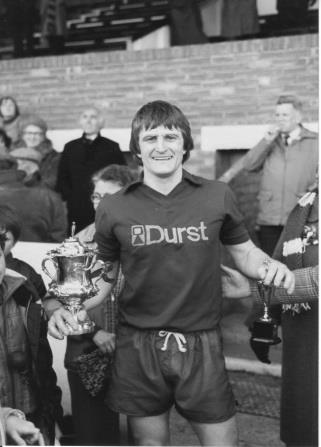 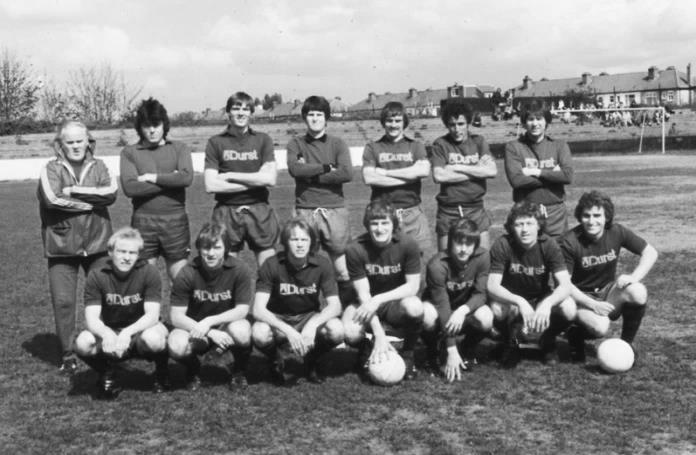 First RoundFirst RoundFirst RoundCarshalton Athletic1-2Egham TownCroydon0-0+Colliers Wood UnitedColliers Wood United won 4-3 on penaltiesColliers Wood United won 4-3 on penaltiesColliers Wood United won 4-3 on penaltiesMerstham2-1WhyteleafeRaynes Park Vale2-0Chertsey TownSouth Park2-1Guildford CitySecond RoundSecond RoundSecond RoundLingfieldVWestfieldRedhillVRaynes Park Vale AFC WimbledonVChipsteadGodalming Town11/11Mole Valley SCRKnaphillVColliers Wood UnitedMetropolitan PoliceVWalton & HershamEpsom & Ewell2/12Camberley TownLeatherhead26/11Farnham TownMerstham VBeckenham TownMoleseyVEgham TownSouth Park VSutton UnitedWalton Casuals25/11Corinthian CasualsBadshot Lea2/12KingstonianDorking WanderersVFrimley GreenTooting & Mitcham UnitedVHorley TownWoking4/11Ashford Town (Mx)Our New WebsiteHave you seen our website? For those who are unaware, our website, now over a year old, contains everything you could possibly want to know about the club and an enormous amount you may not have been aware of!Our previous site still exists, but as a photo archive only, housing the enormous wealth of pictures provided by Gemma Jarman, our Club photographer. In addition, there are over a thousand historical images of teams, players, action shots and programme covers.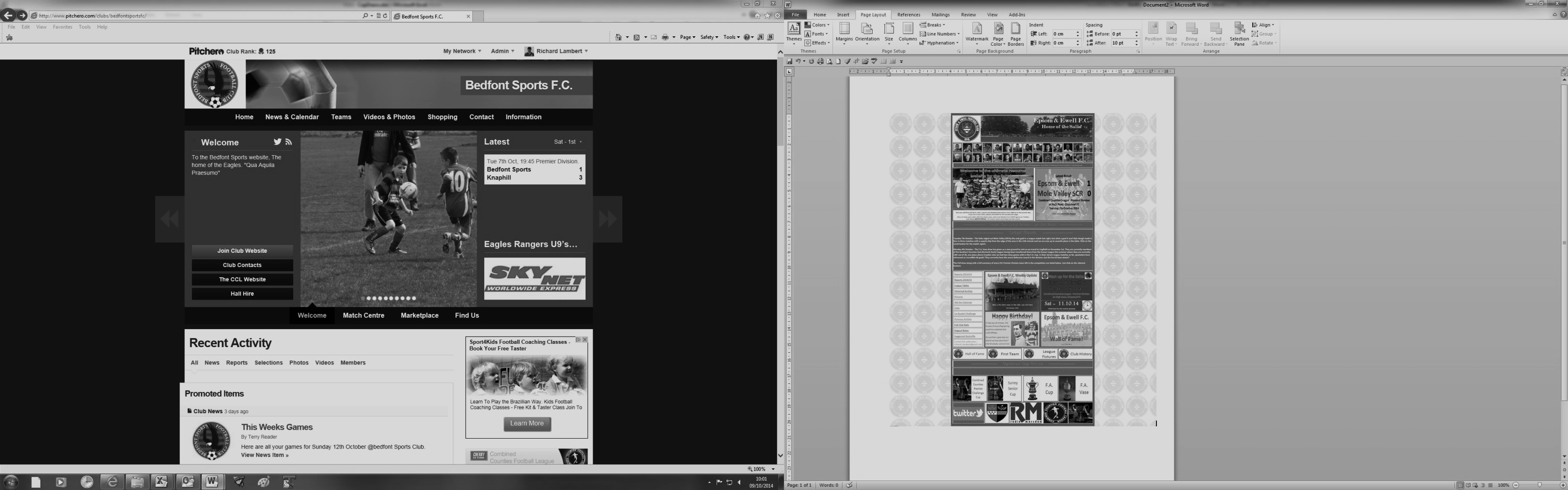 As you can tell from the screenshot of our front page, there is a substantial amount of information all available at the touch of a button, which is also very useful if you own one of those new touchscreen personal computers that are becoming more and more popular these days.If you are a supporter, please pass the address on to anyone you know that has ever expressed an interest in the club, especially those who don’t visit any more. You never know, some of them might be inspired to come along too, and bring their friends etc. http://www.eefconline.co.uk/F.A. VaseF.A. VaseF.A. Vase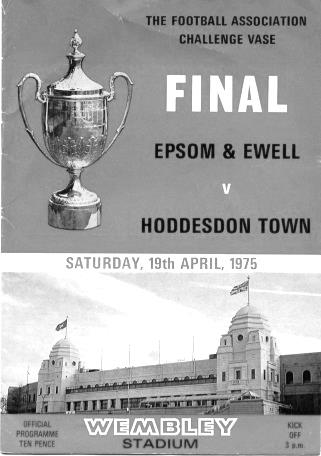 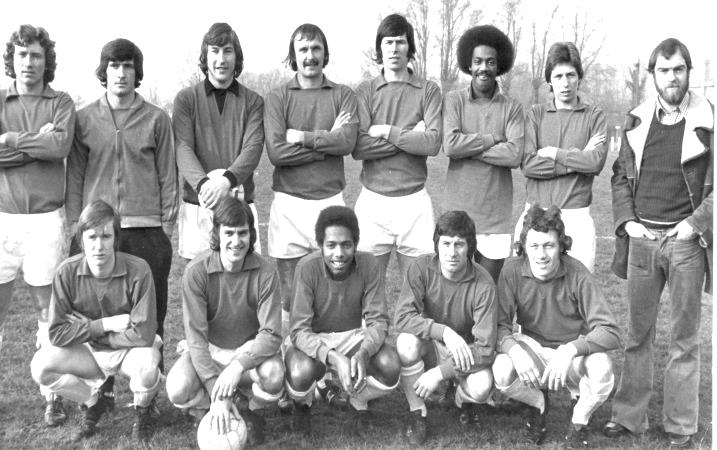 Second Qualifying Round – 4th OctoberSecond Qualifying Round – 4th OctoberSecond Qualifying Round – 4th OctoberColliers Wood United2-1ShorehamCray Valley (PM)0-2Horley TownFarnham Town2-1Milton UnitedFlackwell Heath5-0Frimley GreenHighworth Town2-1+Hartley WintneySpelthorne Sports2-1Risborough RangersMolesey1-2Greenwich BoroughRaynes Park Vale2-1Epsom AthleticRothwell Corinthians0-1Bedfont SportsWindsor4-0BinfieldWoodley Town0-2KnaphillFirst Round Proper – 1st NovemberFirst Round Proper – 1st NovemberFirst Round Proper – 1st NovemberAshford Town (Mx)VLoxwoodChertsey TownVHorley TownChessington & Hook UnitedVCamberley TownColliers Wood UnitedVRingmerFarnham TownVAbingdon UnitedHorsham YMCAVBedfont SportsLingfieldVEpsom & EwellLittlehampton TownVGuildford CityLordswoodVKnaphillPaghamVSpelthorne SportsRaynes Park ValeVWestfieldWindsorVHighworth TownHanworth Villa are exempted to the Second RoundHanworth Villa are exempted to the Second RoundHanworth Villa are exempted to the Second RoundScouting the Opponent – Lingfield F.C.With my supporter’s hat on, the F.A. draws have been kind to us. In the Cup we were sent to Hassocks for the first time and now in the Vase our First team make their inaugural visit to Lingfield this coming Saturday.Lingfield have been around for years, being formed back in 1893 and although entering the Surrey Senior Cup, have spent much of their recent history as members of the Sussex League. As of this season though it was pastures new as they were transferred along with Croydon from our League into the Southern Counties East League, the not very user-friendly name of the former Kent League.Situated just over a mile away, as the crow flies, from the Lingfield Park race course, the Lingers have shared with the local cricket ground for a while now. The venue is not completely unknown to our club as our Reserves went there twice in Suburban League competition in 2010/11 and 2011/12, winning 4-2 and then losing 0-9 when admittedly we played with nine men throughout!They currently have the worst defensive record and the worst goal difference in the division, but they have scored the second most number of goals, so there should be excitement when we meet!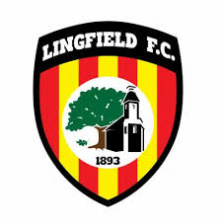 The main stand at Godstone Road; home to Lingfield F.C.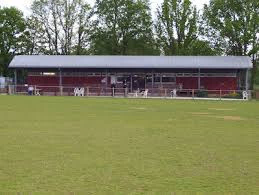 Southern Counties East League Table Southern Counties East League Table Southern Counties East League Table Southern Counties East League Table Southern Counties East League Table Southern Counties East League Table Southern Counties East League Table Southern Counties East League Table Southern Counties East League Table inc Saturday 25th OctoberPWDLFAPtsGDErith & Belvedere14121145133732Ashford United1577130162814Phoenix Sports118302352718Beckenham Town1373330182412Tunbridge Wells157352319244Canterbury City137242119232Lordswood13634172021-3Sevenoaks Town126241918201Corinthian116052622184Holmesdale1252530201710Crowborough Athletic14518293616-7Lingfield14509315015-19Woodstock Sports13427172314-6Fisher12426153014-15Greenwich Borough74121310133Cray Valley (PM)14338333512-2Croydon12327142111-7Rochester United14329233711-14Erith Town15231018319-13Deal Town122288228-14Combined Counties League – Premier Division Combined Counties League – Premier Division Combined Counties League – Premier Division Combined Counties League – Premier Division Tuesday, 28th October 2014 - Kick-off 7.45 p.m.Tuesday, 28th October 2014 - Kick-off 7.45 p.m.Tuesday, 28th October 2014 - Kick-off 7.45 p.m.Tuesday, 28th October 2014 - Kick-off 7.45 p.m.Epsom and Ewell(Royal Blue & White hoops)VVChertsey Town(All Red)NUMBERSNUMBERSMichael EacottLuke DaleyJames TaylorSteve NewmanLuke GaffneyLewis Taylor© George MurphyDanny AldertonDan DeanAnthony GloverMatt TantonWilliam BorrMatt FerdinandoKieron WoodleyMatt FarrellJack WadmoreTaylor SmithJohn PomroyKyle HoughLuke JonesDale MarvellJoe JonesMatt RobinsonBen EwingLionel MutimaKristian ChildsSean WhiteFestus LoriOllie ShawFilippo Di BonitoAnthony PanayiMichael WhiteBen HaywardAl BrownAli DewarScott HarrisMark JarmanMichael GarrickSam RobinsonIbrahim MeiteGlyn MandevilleMANAGERMANAGERKim HarrisMatt SmithASSISTANT ASSISTANT Perry GoughSteve Eacott / Alex McKayCOACHESCOACHESKen JonesPHYSIOPHYSIOREFEREE: M.Coen (Worcester Park)REFEREE: M.Coen (Worcester Park)REFEREE: M.Coen (Worcester Park)REFEREE: M.Coen (Worcester Park)ASSISTANTS: K.Corrick (Oxted), S.Earl (Mitcham)ASSISTANTS: K.Corrick (Oxted), S.Earl (Mitcham)ASSISTANTS: K.Corrick (Oxted), S.Earl (Mitcham)ASSISTANTS: K.Corrick (Oxted), S.Earl (Mitcham)Today’s Match and Match Ball are sponsored In memory of Bob Bexley Today’s Match and Match Ball are sponsored In memory of Bob Bexley Today’s Match and Match Ball are sponsored In memory of Bob Bexley Today’s Match and Match Ball are sponsored In memory of Bob Bexley OUR NEXT VISITORS TO HIGH ROAD (provisionally) Molesey Saturday 22nd November 2014 - Kick-off 3.00 p.m. Combined Counties League – Premier DivisionOUR NEXT VISITORS TO HIGH ROAD (provisionally) Molesey Saturday 22nd November 2014 - Kick-off 3.00 p.m. Combined Counties League – Premier DivisionOUR NEXT VISITORS TO HIGH ROAD (provisionally) Molesey Saturday 22nd November 2014 - Kick-off 3.00 p.m. Combined Counties League – Premier DivisionOUR NEXT VISITORS TO HIGH ROAD (provisionally) Molesey Saturday 22nd November 2014 - Kick-off 3.00 p.m. Combined Counties League – Premier Division